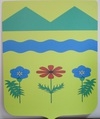 АДМИНИСТРАЦИЯ ПОДГОРНОСИНЮХИНСКОГО СЕЛЬСКОГО ПОСЕЛЕНИЯ ОТРАДНЕНСКОГО РАЙОНА ПОСТАНОВЛЕНИЕот 28.03.2022							                       № 4ст-ца Подгорная СинюхаО внесении изменений в постановление администрации Подгорносинюхинского сельского поселения Отрадненского района от 25 января 2016 года № 9 «Об утверждении административного регламента по предоставлению муниципальной услуги «Присвоение, изменение и аннулирование адресов» В соответствии со ст. 16  Федерального закона от 6 октября 2003 года № 131-ФЗ «Об общих принципах организации местного самоуправления в Российской Федерации» (ред. от 23.03.2020), распоряжением Правительства Российской Федерации от 31 января 2017 года №147-р «Целевые модели упрощения процедур ведения бизнеса и повышения инвестиционной привлекательности субъектов Российской Федерации», в целях достижения целевых показателей региональной «дорожной карты»  п о с т а н о в л я ю: 1. Внести изменения в постановление администрации Подгорносинюхинского сельского поселения от 25 января 2016 года № 9 «Об утверждении административного регламента по предоставлению муниципальной услуги    «Присвоение, изменение и аннулирование адресов» изложив пункт 2.4.1 в новой редакции:«Решение о присвоении, изменении объекту адресации адреса или аннулировании его адреса, а так же решение об отказе в таком присвоении, изменении или аннулировании и внесению его в Федеральную информационную адресную систему, принимаются уполномоченным органом в срок не более чем 6 рабочих дней со дня поступления заявления».2. Признать утратившим силу постановление администрации Подгорносинюхинского сельского поселения Отрадненского района от 15 сентября 2021 года № 62 «О внесении изменений в постановление администрации Подгорносинюхинского сельского поселения Отрадненского района от 25 января 2016 года № 9 «Об утверждении административного регламента по предоставлению муниципальной услуги «Присвоение, изменение и аннулирование адресов»3. Общему отделу администрации Подгорносинюхинского сельского поселения (Науменко) обнародовать настоящее постановление в установленном законом порядке и разместить на официальном сайте Подгорносинюхинского сельского поселения в сети Интернет www.podgornaya-sinyuha.ru.24. Контроль за выполнением настоящего постановления оставляю за собой.5. Постановление вступает в силу со дня его официального опубликования (обнародования).Глава Подгорносинюхинского сельского поселения Отрадненского района 					А.А.КособоковПроект подготовлен и внесен:Начальник общего отдела						А.Н.Науменко